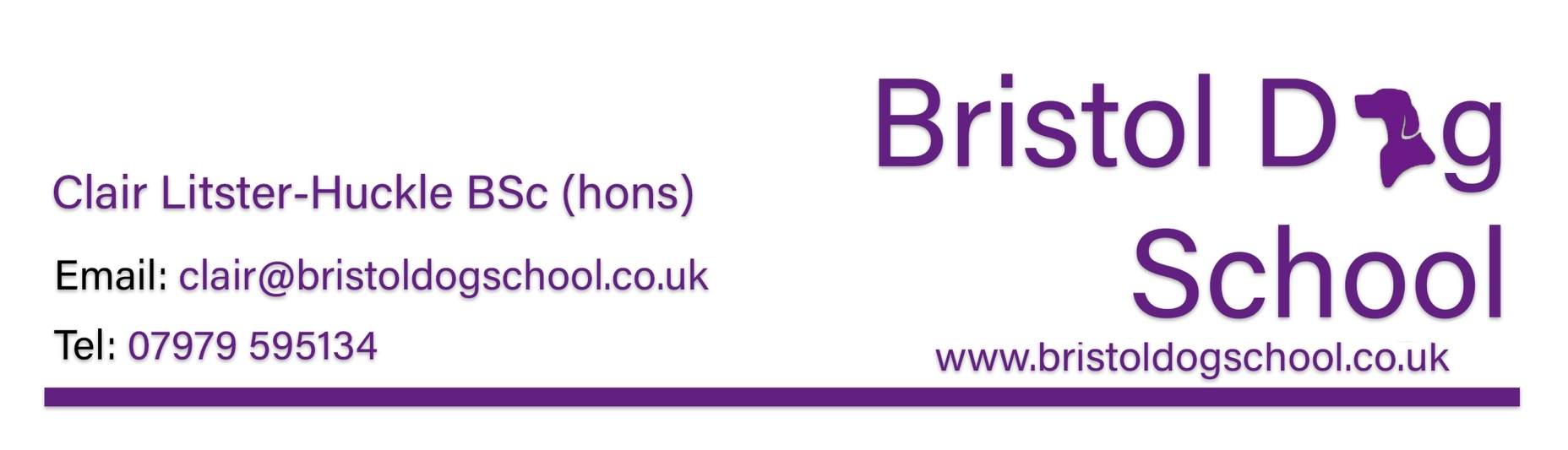 List of useful items 

Tug e nuff tug toys –  click on the link and enter the code BRISTOL at the checkout to receive a 10% discounthttps://tug-e-nuff.co.uk/?rfsn=4898778.7081c7d&utm_source=refersion&utm_medium=affiliate&utm_campaign=4898778.7081c7dAcme whistles – any whistle can be used for any breed of dog but these whistle are specifically created for these types of working gundog, I find the 212 is more easily used for non gundog breeds. 
210.5 for Spaniels breeds
211 for Retriever breeds 
212 for HPR breed 
Thunderer (referee whistle) for general use https://www.acmewhistles.co.uk/Biothane long line -https://www.amazon.co.uk/Toozey-Training-Resistant-Recall-Robust/dp/B07XHH8ZQ6/ref=mp_s_a_1_1_sspa?dchild=1&keywords=biothane+dog+training+line&qid=1605529050&sprefix=biothan&sr=8-1-spons&psc=1&spLa=ZW5jcnlwdGVkUXVhbGlmaWVyPUEzTVI1TUxPWFc0OU9GJmVuY3J5cHRlZElkPUEwOTI3NzE3Mk8xOEJKUU9IQ1lMRCZlbmNyeXB0ZWRBZElkPUEwMTI3MTE1MUoxN0ZOTjk4SUFWUSZ3aWRnZXROYW1lPXNwX3Bob25lX3NlYXJjaF9hdGYmYWN0aW9uPWNsaWNrUmVkaXJlY3QmZG9Ob3RMb2dDbGljaz10cnVl
Fish and Liver paste in a tube – I sell this for £2 per tube https://www.amazon.co.uk/Tubi-liver-sausage-Tube-Piece/dp/B0038PA6FI